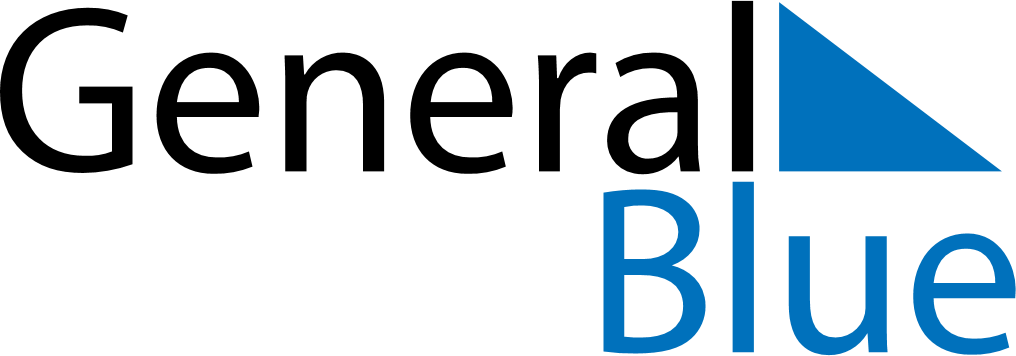 Weekly CalendarDecember 13, 2021 - December 19, 2021Weekly CalendarDecember 13, 2021 - December 19, 2021Weekly CalendarDecember 13, 2021 - December 19, 2021Weekly CalendarDecember 13, 2021 - December 19, 2021Weekly CalendarDecember 13, 2021 - December 19, 2021Weekly CalendarDecember 13, 2021 - December 19, 2021MondayDec 13TuesdayDec 14TuesdayDec 14WednesdayDec 15ThursdayDec 16FridayDec 17SaturdayDec 18SundayDec 196 AM7 AM8 AM9 AM10 AM11 AM12 PM1 PM2 PM3 PM4 PM5 PM6 PM